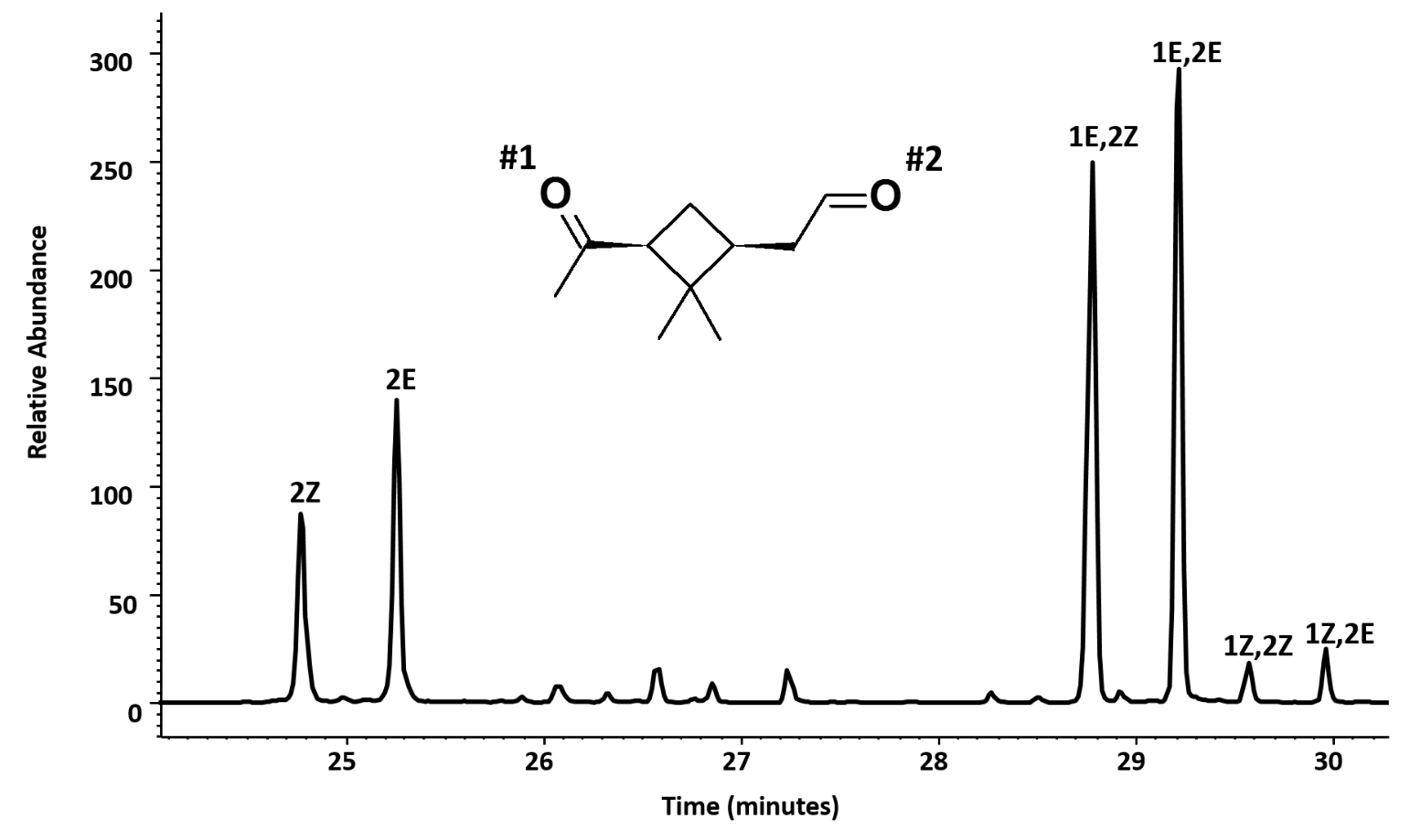 Supporting Figure 2.  Portion of the GC-MS chromatogram for gas phase α-pinene ozonolysis products describing the four peaks observed for TBOX-derivatized pinonaldehyde.  The presence of an 43 m/z fragment in the EI spectrum of the peaks at 24.8 and 25.3 mins suggest that the ketone carbonyl (#1) is underivatized.  See text for further explanation.